CCNR-ZKR/ADN/WP.15/AC.2/2019/32 corr. 1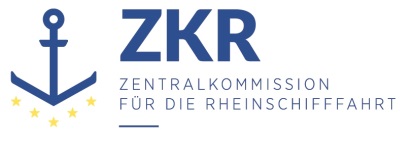 Allgemeine Verteilung4. Juli 2019Or. FranzösischGEMEINSAME EXPERTENTAGUNG FÜR DIE DEM ÜBEREINKOMMEN ÜBER DIE INTERNATIONALE BEFÖRDERUNG VON GEFÄHRLICHEN GÜTERN AUF BINNENWASSERSTRAẞEN (ADN) BEIGEFÜGTE VERORDNUNG (SICHERHEITSAUSSCHUSS)(35. Tagung, Genf, 26. bis 30. August 2019)Punkt 4 b) zur vorläufigen TagesordnungVorschläge für Änderungen der dem ADN beigefügten Verordnung: Weitere VorschlägeÄnderung von 7.1.4.1 Begrenzung der beförderten Mengen		KorrekturenGemeinsam eingereicht von der Europäischen Binnenschifffahrts-Union (EBU) und der Europäischen Schifferorganisation (ESO)*,**	1.	Absatz 4[Die Änderung in der französischen und englischen Fassung hat keine Auswirkungen auf den deutschen Text.]	2.	Absatz 10, vor der Tabelle[Die Änderung in der französischen und englischen Fassung hat keine Auswirkungen auf den deutschen Text.]***